Graphing With AsymptotesGraph each rational function. Be sure to label the asymptotes.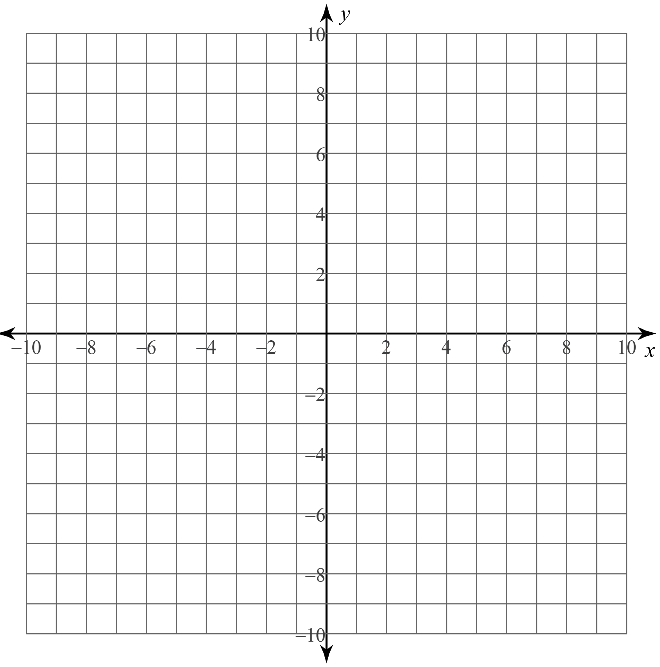 1)   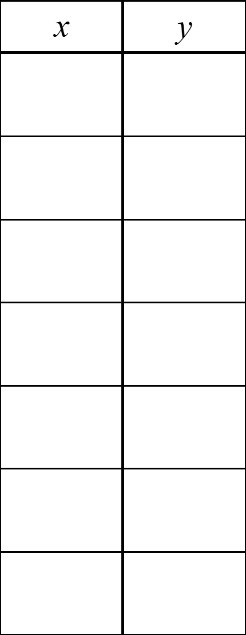 2)   3)   4)   